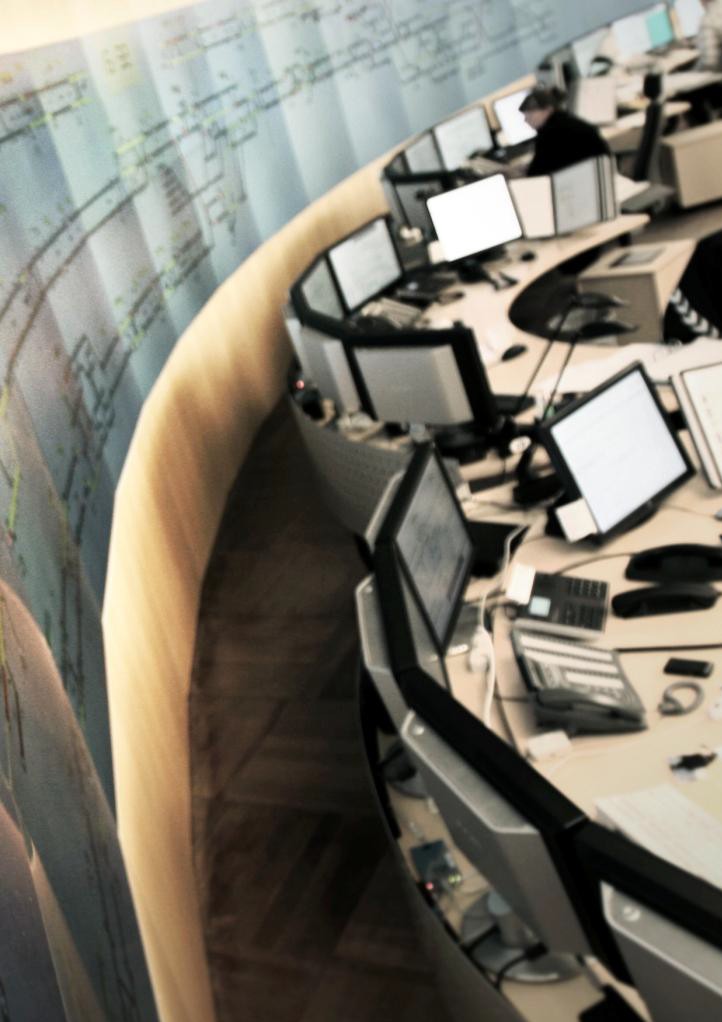 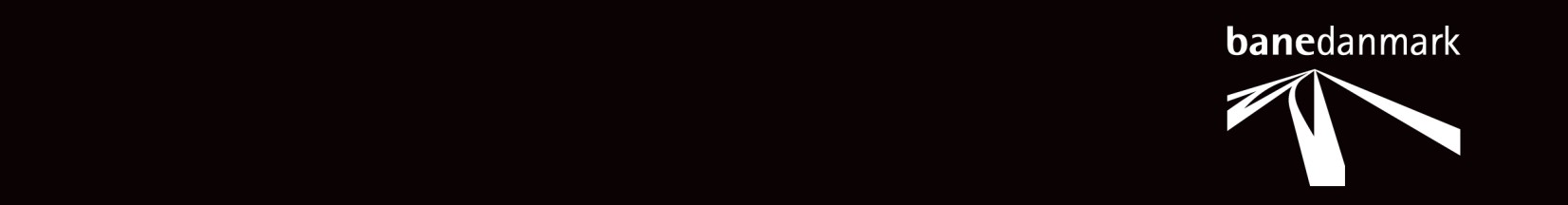 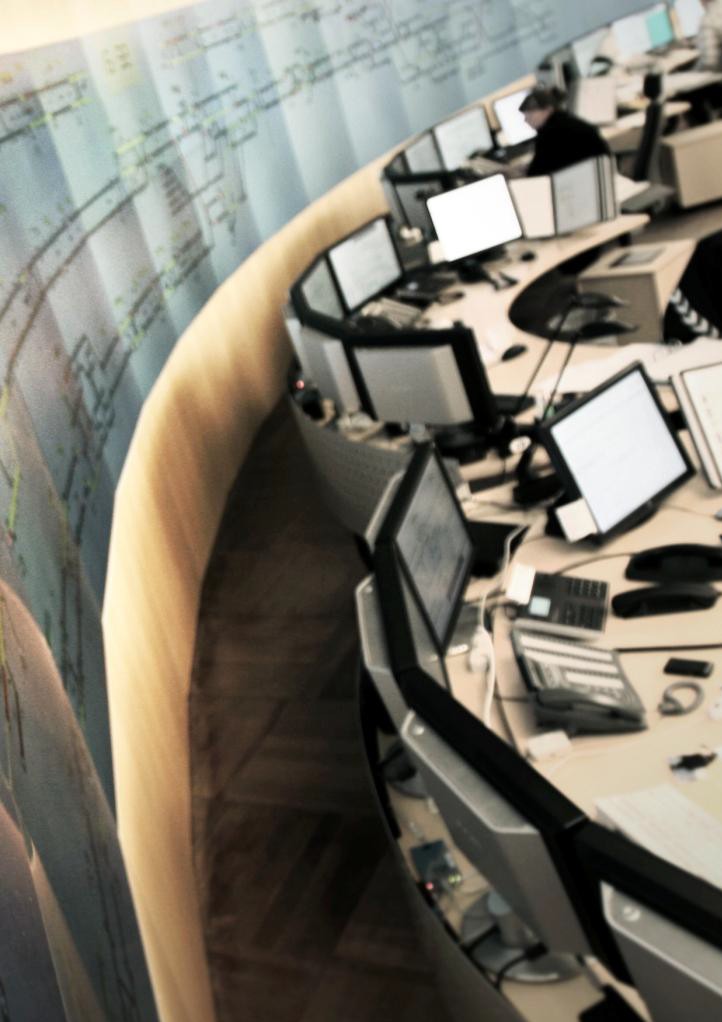 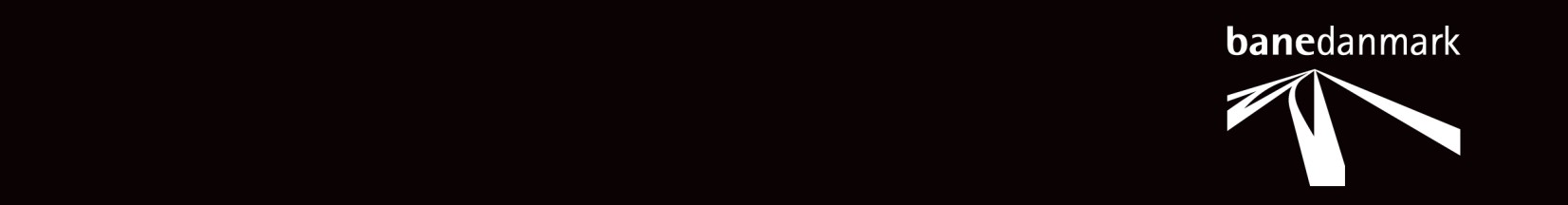 Retningslinjer for efteruddannelse og test, OR fjernbane sporspærringsleder 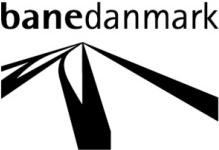 Indholdet i dette dokument er udarbejdet af:Fagansvarlig OR Sikkerhedsuddannelser, fjernbane, Rune Alexander Bregendahl (RABR)Generelle forholdDisse retningslinjer gælder den nødvendige og påkrævede efteruddannelse i operationelle regler for fjernbane (ORF) samt underliggende reglementer såsom SSB, strækningsoversigt etc. efter gennemførelse af suppleringsuddannelse for sporspærringsleder øst/vest (herunder også sporspærringsledere som har opnået den særskilte rangerkompetence), fjernbane. Deltagelse i samtlige efteruddannelsesaktiviteter nævnt i disse retningslinjer er en forudsætning for at opretholde kompetence samt fungere som sporspærringsleder. Sporspærringsledere, der har opnået den særskilte rangerkompetence, deltager i efteruddannelse og test, som er tilpasset denne ekstra kompetence.MålgruppeFølgende medarbejderkategorier er omfattet af disse retningslinjer:Medarbejdere, der udfører arbejde som sporspærringsleder i ORFMedarbejdere, som varetager en funktion, hvor forudsætningen er en gyldig sporspærringslederkompetence i ORFFormålFormålet med efteruddannelsen er, at sikre medarbejderens fortsatte viden og påkrævede kompetenceniveau på dels jernbanesikkerhedsmæssige og dels tekniske områder i forbindelse med infrastrukturarbejde således, at medarbejderen sikkerhedsmæssigt forsvarligt kan varetage funktionen som sporspærringslederleder.Gyldig kompetenceDeltagelse i efteruddannelse er en betingelse for at kunne opretholde en gyldig sporspærringsleder ERTMS/ORF-kvalifikation. Ydermere stilles der krav til opretholdelse af rutine for en gyldig sporspærringslederleder ERTMS/ORF-kvalifikation. Disse krav fremgår af Banedanmarks hjemmeside www.bane.dk Senest 30 dage efter kvalifikationens udløb skal medarbejderen deltage i EUOR. I den eventuelle mellemliggende periode må medarbejderen ikke varetage sikkerhedsklassificeret arbejde. Ligeledes må medarbejderen ikke varetage sikkerhedsklassificeret arbejde, hvis den pågældende ikke har gennemført efteruddannelse inden for det fastsatte interval eller ikke efterlever krav til opretholdelse af rutine. Medarbejderen skal være til stede under alle efteruddannelsesaktiviteter.Kan medarbejderen ikke deltage i efteruddannelse inden for de fastsatte intervaller, eksempelvis på grund af sygdom, barsel eller lign. skal den fagansvarlige for ORF foretage en vurdering af, hvad der kræves for, at medarbejderen kan generhverve en gyldig ERTMS/ORF-kvalifikation. Denne vurdering er individuel. Dog skal medarbejderen have undervisning svarende til minimum den undervisning, som pågældende havde fået ved at deltage i den regelmæssige efteruddannelse.Herefter skal medarbejderen gennemføre særlig prøve jf. afsnit 4.KompetenceregistreringEfter gennemført efteruddannelse registreres kompetencen i Banedanmarks kompetenceregistreringssystem SAP af HR med det formål at dokumentere dato for gennemførelse af den pågældende aktivitet.Efter bestået EUOR-test eller særlig prøve registreres kompetencen i Banedanmarks kompetenceregistreringssystem SAP af HR med det formål at dokumentere dato for og resultat af testen.Særlige forhold vedrørende medarbejderens kompetenceHvis en medarbejder som får frataget sin kvalifikation på baggrund af en konkret vurdering eller som følge af en sikkerhedsmæssig hændelse, skal denne indenfor en måned gennemføre særlig prøve jf. afsnit 4.EfteruddannelsesaktiviteterDen samlede pakke af efteruddannelses- og testaktiviteter består af:Generel efteruddannelse (EUOR) ogEUOR-testForm og indhold på de forskellige aktiviteter beskrives særskilt i kapitlerne 2 og 3.Interval for efteruddannelse og testGenerel efteruddannelse (EUOR) gennemføres efter følgende intervaller:1. gang senest seks måneder efter bestået suppleringsuddannelse i ERTMS/ORFDerefter senest hver 12 månedEUOR-test gennemføres årligt i forbindelse med generel efteruddannelse fra anden og efterfølgende EUOR.Generel efteruddannelse (EUOR)FormålFormålet med den generelle efteruddannelse er at sikre, at medarbejderen opnår en bred faglig opgradering jf. det fastsatte pensum.PensumPensum udvælges og fastlægges med henblik på at sikre, at medarbejderen lever op til de foreskrevne kompetencekravPensum fastlægges af den fagansvarlige i samarbejde med faglærere og godkendes endeligt af den fagansvarlige for ORF.Følgende kan indgå i pensum:Ændringer i OR samt øvrige supplerende sikkerhedsbestemmelser, der har betydning for sporspærringslederfunktionenNye funktioner, opdateringer eller andre ændringer i det tekniske system, herunder TMS, der har betydning for sporspærringslederfunktionenSjældent forekomne situationer såsom nødsituationer og situationer,hvor idealtilstanden ikke er til stede, således, at sporspærringslederen via træning har mulighed for at opretholde sin rutine og erfaring i disse situationerErfaringer fra drift herunder eventuelle sikkerhedsmæssige hændelser.Form og varighedTeoretisk- og praktisk undervisning integreres, hvor dette er hensigtsmæssigt. Den praktiske undervisning skal understøttes ved brug af simulator i videst muligt omfang.Hver medarbejder skal have en dags efteruddannelse på otte lektioner á 45 minutter inklusive test i det i afsnit 1.7 fastsatte interval.HoldstørrelseHoldstørrelsen må ikke overstige 8 personer. Dette er for at sikre, at den enkelte medarbejder opnår tilstrækkelig træning ved simulator.InstruktørUndervisningen på EUOR varetages af en faglærer, der har gennemført den nødvendige uddannelse i ERTMS/ORF samt instruktøruddannelsen for SP Lærer, Infrastruktur.EksaminatorCensorEUOR-testFormålFormålet med EUOR-test er, at medarbejderen dokumenterer det nødvendige kendskab og kompetenceniveau til de operationelle regler, gældende supplerende sikkerhedsbestemmelser og teknik. PensumPensum fastlægges af den fagansvarlige i samarbejde med faglærere og godkendes endeligt af den fagansvarlige for ORF.Form og varighedTesten er en (skriftlig) multiple choice-test. Der afsættes 45 minutter til testen, som afvikles som afslutning på undervisningsdagen for generel efteruddannelse (EUOR).Resultatet af testen gives som bestået eller ikke bestået.75 % af svarene skal være korrekte for at opnå resultatet bestået.HoldstørrelseDer testes op til otte medarbejdere ad gangen.InstruktørSe afsnit 3.6.EksaminatorEUOR-testen varetages af den faglærer, der har gennemført den pågældende dags generelle efteruddannelse (EUOR). Faglæreren, der gennemfører testen, afgør alene, om testens resultat er bestået eller ikke bestået.Faglæreren informerer medarbejderen og Banedanmark HR om testens resultat.CensorDa EUOR-testen er en multiple choice-test er der ikke behov for en censor.I tilfælde af ikke bestået EUOR-testEr EUOR-testen ikke bestået, skal medarbejderen indenfor en måned gennemføre en særlig prøve jf. afsnit 4. Medarbejderen må i den mellemliggende periode ikke varetage jernbanesikkerhedsmæssigt ansvar som sporspærringsleder ORF. Den særlige prøve skal bestilles hos bdkuddannelser@bane.dk indenfor fem dage efter EUOR-testen.Særlig prøveFormål/målgruppeSærlig prøve anvendes for at vurdere medarbejderens samlede kompetenceniveau for hhv. sporspærringsleder og sporspærringsleder med rangering.Følgende medarbejdere skal til særlig prøve i sikkerhedsbestemmelser:Medarbejdere, der ikke har deltaget i regelmæssig EUOR jf. 1.3Medarbejdere, der suspenderes efter en sikkerhedsmæssig hændelse eller hvor det vurderes, at medarbejderen ikke har den fornødne viden om jernbanesikkerhedsbestemmelserne jf. 1.5Medarbejdere, der ikke består EUOR-testen jf. 3.8PensumDet testes i fuldt pensum jf. specifikationen for suppleringsuddannelsen for sporspærringsleder.Form og varighedDen særlige prøve afvikles på samme måde som eksamen for suppleringsuddannelsen for sporspærringsleder, fjernbane. Der er ikke som udgangspunkt en censor til stede ved særlig prøve. Se også 4.7HoldstørrelseDer testes kun en medarbejder ad gangen.InstruktørSe afsnit 4.6.EksaminatorDen særlige prøve varetages af en faglærer, der har gennemført den nødvendige uddannelse i ERTMS/ORF samt instruktøruddannelsen for SP Lærer, Infrastruktur. Den fagansvarlige skal altid underrettes forud for gennemførelsen af en særlig prøve og kan udpege en bestemt faglærer til at gennemføre prøven.Faglæreren informerer medarbejderen og Banedanmark HR om prøvens resultat.CensorHvis den særlige prøve gennemføres efter suspension eller som følge af en sikkerhedsmæssig hændelse, kan den fagansvarlige eventuelt udpege en faglig censor blandt de godkendte faglærere. Godkendte censorer er gennem Signalprogrammets instruktøruddannelse trænet i af vurdere eksamener og tests, og i at optræde sagligt og uvildigt. Er der udpeget en censor, er det denne, som træffer den afgørende beslutning om, hvorvidt prøvens resultat er bestået eller ikke bestået.I tilfælde af ikke-bestået særlig prøveEr resultatet af den særlige prøve ikke bestået, kan medarbejderen kun blive godkendt til at varetage jernbanesikkerhedsmæssigt ansvar som sporspærringsleder ORF ved at gennemføre og bestå suppleringsuddannelsen på ny.Hvorvidt den pågældende skal indstilles til at deltage på suppleringsuddannelsen på ny, afgøres af medarbejderens leder/arbejdsgiver.VersionDatoUdarbejdet afGodkendt afÆndring1.025.09.18RABRLKPHFørste version2.027.11.18RABRLKPHKommentarer fra TBBST implementeret3.014.10.20MJNDFLANUddannelsesejer ændretNy version godkendt af Trafikstyrelsen Rune Alexander BregendahlHR SikkerhedsuddannelserTelefonrabr@bane.dkCarsten Niebuhrs Gade 438234 0000Direktebanedanmark.dkRapportskabelon 1.01577 København V+4591399710Navn: Retningslinjer for Fjernbane Trafikleder og Sporspærringsleder SP efteruddannelse (SP EUOR)Navn: Retningslinjer for Fjernbane Trafikleder og Sporspærringsleder SP efteruddannelse (SP EUOR)Version: Dokumentejer: Flemming AnderssonDokumentejer: Flemming AnderssonÆndret: Ændret af: Jernbanesikkerhed:  Godkendt: Godkendt af: Flemming Andersson